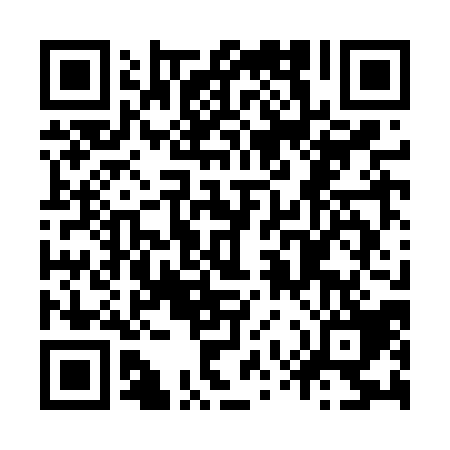 Ramadan times for Fanipol, BelarusMon 11 Mar 2024 - Wed 10 Apr 2024High Latitude Method: Angle Based RulePrayer Calculation Method: Muslim World LeagueAsar Calculation Method: ShafiPrayer times provided by https://www.salahtimes.comDateDayFajrSuhurSunriseDhuhrAsrIftarMaghribIsha11Mon5:365:367:341:214:237:087:088:5912Tue5:345:347:321:204:247:107:109:0113Wed5:315:317:291:204:257:127:129:0314Thu5:295:297:271:204:277:147:149:0515Fri5:265:267:251:194:287:157:159:0716Sat5:235:237:221:194:297:177:179:0917Sun5:205:207:201:194:307:197:199:1118Mon5:185:187:171:194:317:217:219:1319Tue5:155:157:151:184:327:237:239:1620Wed5:125:127:121:184:347:257:259:1821Thu5:095:097:101:184:357:277:279:2022Fri5:065:067:071:174:367:287:289:2223Sat5:035:037:051:174:377:307:309:2524Sun5:015:017:031:174:387:327:329:2725Mon4:584:587:001:174:397:347:349:2926Tue4:554:556:581:164:407:367:369:3127Wed4:524:526:551:164:417:387:389:3428Thu4:494:496:531:164:427:407:409:3629Fri4:464:466:501:154:437:417:419:3830Sat4:434:436:481:154:447:437:439:4131Sun4:394:396:451:154:467:457:459:431Mon4:364:366:431:144:477:477:479:462Tue4:334:336:411:144:487:497:499:483Wed4:304:306:381:144:497:517:519:514Thu4:274:276:361:144:507:527:529:535Fri4:244:246:331:134:517:547:549:566Sat4:204:206:311:134:517:567:569:587Sun4:174:176:281:134:527:587:5810:018Mon4:144:146:261:124:538:008:0010:049Tue4:104:106:241:124:548:028:0210:0610Wed4:074:076:211:124:558:048:0410:09